BALLIOL COLLEGEAddress: 	Balliol College, Broad Street, Oxford OX1 3BJ, United KingdomAvailable: 	6-13 SeptemberPrice:     	£65 single en-suite   Booking:  	directly with the college via the booking form at the bottom of this fileContact: Jacqui Fossey, Conference & Events Manager, Tel.:+44 1865 277 676, email: jacqueline.fossey@balliol.ox.ac.ukAccommodation are both at our main site in Broad Street and at Jowett Walk Main site: A traditional Oxford college experienceAt Broad Street, en suite bedrooms and standard rooms with shared bathroom facilities, usually on a ratio of one bathroom between four bedrooms. All bedrooms have their own washbasins.Jowett Walk: Modern en-suite accommodationNOTE: BREAKFAST is served at Main Site (a 7-minute walk for Jowett Walk accommodations)Jowett Walk was built in 1996. Here we can provide 93 well-furnished bedrooms with shower, toilet, and washbasin in each room. For conferences meals, if required, are taken in Hall at Broad Street, a short walk away. There are also kitchens in the Jowett Walk Building - one between seven rooms - and guests are welcome to use these to make tea, coffee and light snacks.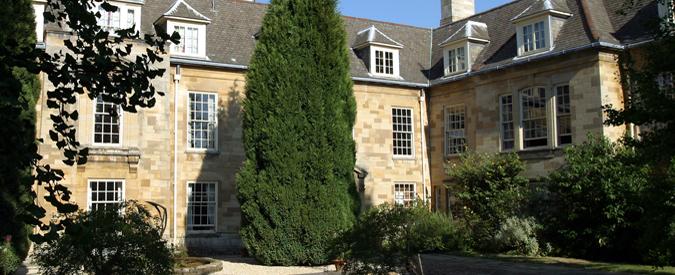 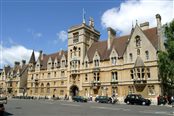 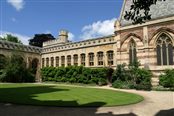 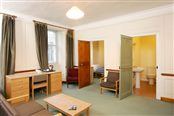 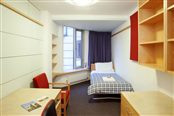 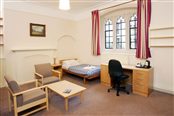 The map shows the route Jowett Walk – main site – Exam School. 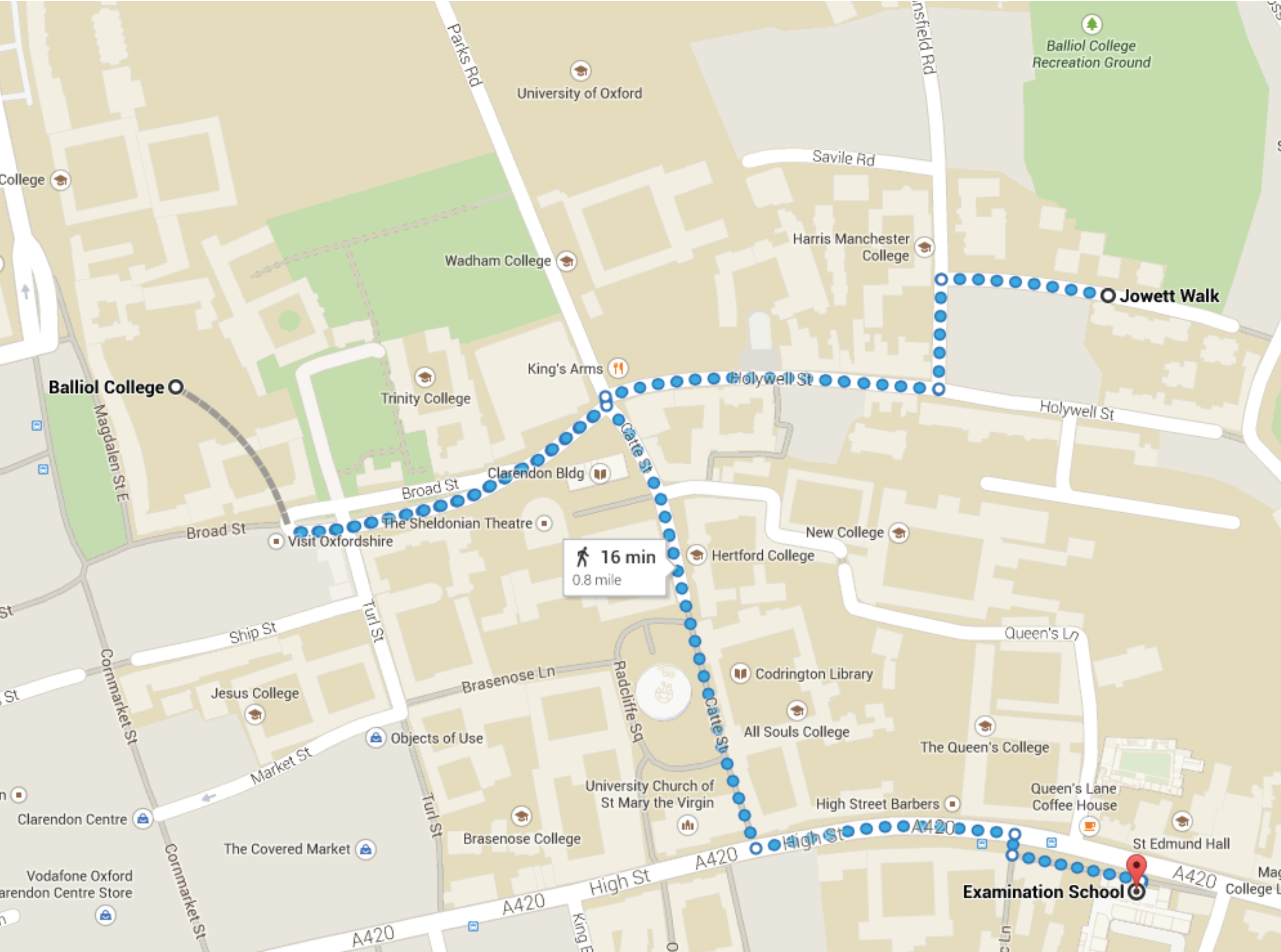 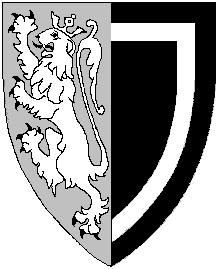 Balliol College, Broad Street, OXFORD OX1 3BJTel: 01865 277 676Fax: 01865 202 468BED AND BREAKFAST BOOKING FORMTITLESURNAMEFORENAMEADDRESSPOSTCODECONTACT TELEPHONE NO.EMAILARRIVAL DATEDEPARTURE DATENUMBER OF NIGHTSENSUITE OR STANDARD ROOMTOTAL PAYABLECARD NUMBER(No AMEX)3 DIGIT SECURITY CODE EXPIRY DATESTART DATEISSUE NUMBERRECEIPT?